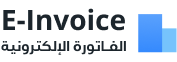 عنوان الشركةرقم الهاتف: 
عرض سعر رقم : 000000حرر عرض السعر لـتاريخ الاصدار:
شروط الدفع:اسم العميل: 
عنوان العميل:
الإجمالي الخصمالضريبة سعر الوحدةالكمية الصنف ج م014%25000257000 ج م 0الخصومات700050000